 Ознакомление с природой Леса и луга нашей Родины   С приходом весны проснулась от зимнего сна Матушка Природа и с ней все живое. Цветущие луга, густые леса, поля наши лучшие друзья. А друзей надо беречь.                                                                                                                                                                                                                                                                                 Игра «Да, нет»                                                                                                                                                                                                                                                                     Взрослый называет действие.  Дети отвечают, если поступок хороший «Да», если плохой – «Нет!»:Я пойду сейчас в лесокИ сорву ромашку. (Нет)Съем я вкусный пирожокИ выброшу бумажку. (Нет)Лишний хлебушка кусокНа пеньке оставлю. (Да)Ветку ели подвяжу,Колышек поставлю. (Да)Разведу большой костёрИ тушить не буду. (Нет)Сильно-сильно насорюИ убрать забуду. (Нет)Мусор весь я уберу,Банку закопаю. (Да)Я люблю свой край родной,Природу оберегаю! (Да)     Вы любите отдыхать на природе? Давайте отдохнем. Ложитесь на коврик, закройте глаза. Вы лежите на зеленом лугу. Вокруг все спокойно и тихо. Вам тепло и уютно, вы дышите легко и спокойно. Вообразите себе, что вы - легкие бабочки с большими и красивыми крыльями. Ваши ручки легкие-легкие - это крылья бабочки. И тело ваше стало тоже легкое-легкое, взмахнули крылышками и полетели. С каждым вдохом и выдохом вы все выше и выше парите в воздухе. Легкий ветерок нежно гладит ваши крылышки. Гладит, нежно прикасаясь к (имя ребенка) Вам хорошо и приятно. Но вот пришло время возвращаться. Потянитесь и на счет «три» откройте глаза.Загадка:Он зеленый и густой,Он красивый и большой,Белки в нем живут и волки,В нем растут дубы и елкиВысоченны – до небес!Называют его … (лес)Смотрим презентацию https://www.studydocx.ru/prezentatsiya-k-uroku-po-okruzhayushhemu-miru-starshaya-gruppa-po-teme-lesa-i-luga-nashej-rodiny.html    В лесу растет много деревьев: березы, ели, дубы. Лес дом для животных: зайца, лисы, волка, медведя. Лес богат лесными ягодами: земляника, малина, голубика. Люди собирают грибы: опята, подберезовики, белые грибы. Грибы и ягоды собирают в корзинки. Из грибов готовят грибной суп. Из ягод готовят варенье и компот.-Где животным и растениям лучше живется, в лесу или на лугу?-Давайте сравним.-Почему одни  растения растут на лугу? (Этим растениям и цветам нужно много света), а другие в лесу (в лесу очень хорошая плодородная земля)?- А почему насекомые живут на лугу? (на лугу много цветов, насекомые питаются пыльцой).- Почему большие животные живут в лесу (В лесу растут высокие деревья и крупным животным легче спрятаться, найти себе пищу).Вывод: - Везде хорошо по- своему. Для разных животных и растений нужны разные условия.Игра «Лес, луг, огород, ты скажи, что там растет».Воспитатель: леса, луга, поля – наши лучшие друзья. Давайте и мы будем для них добрыми друзьями.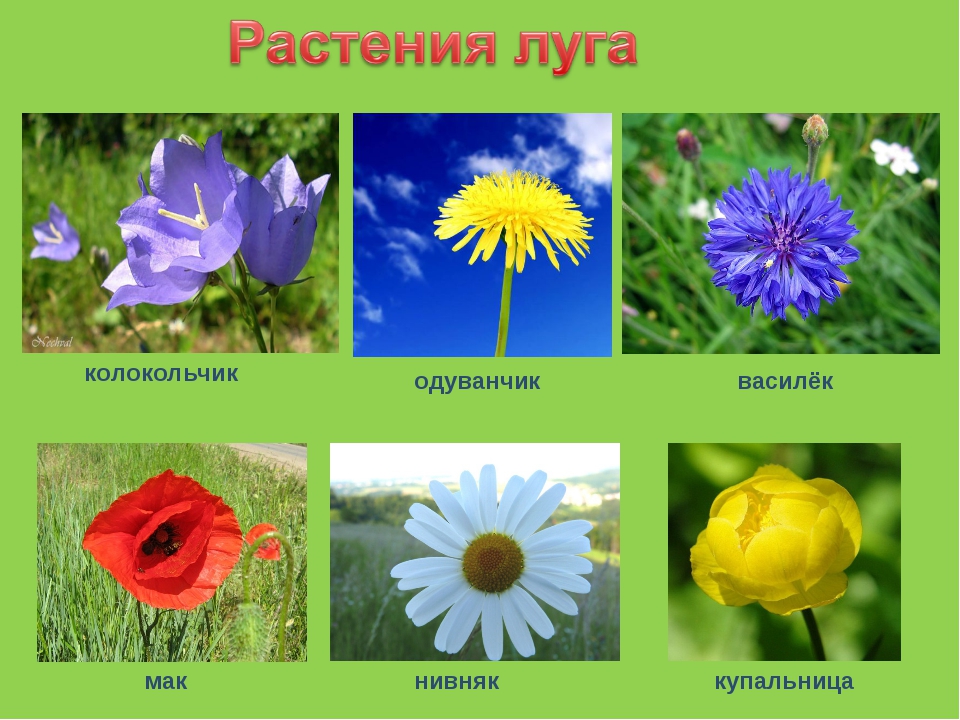 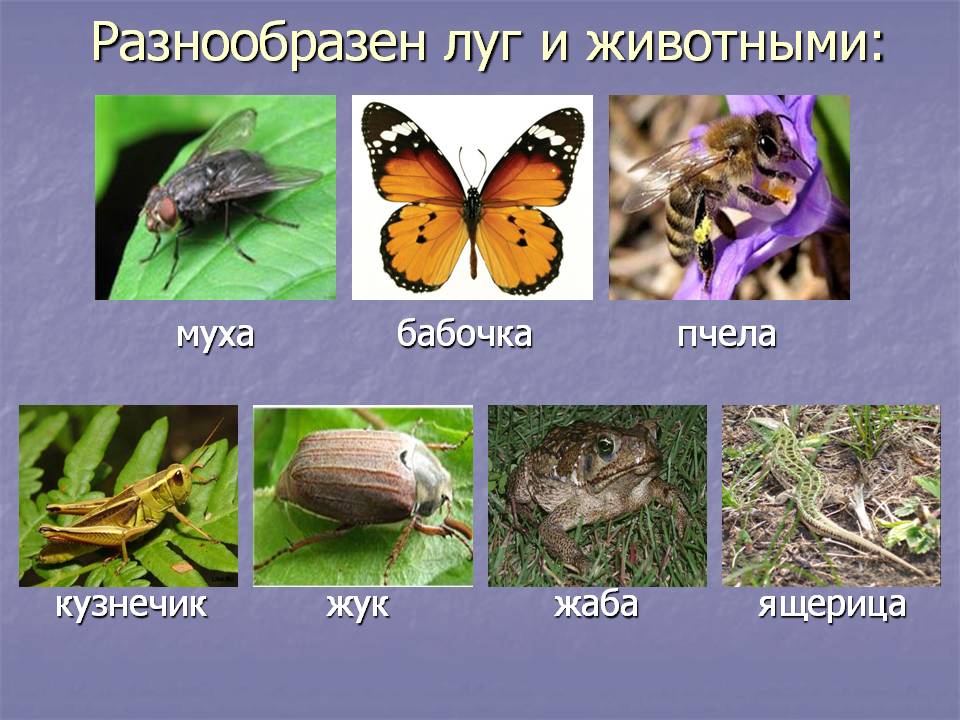 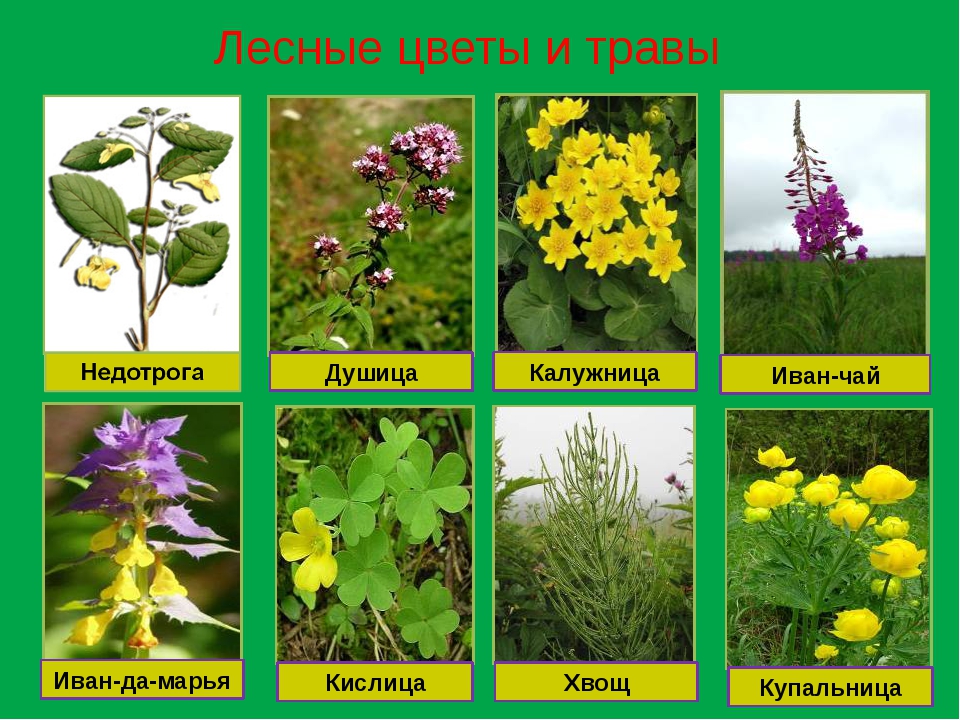 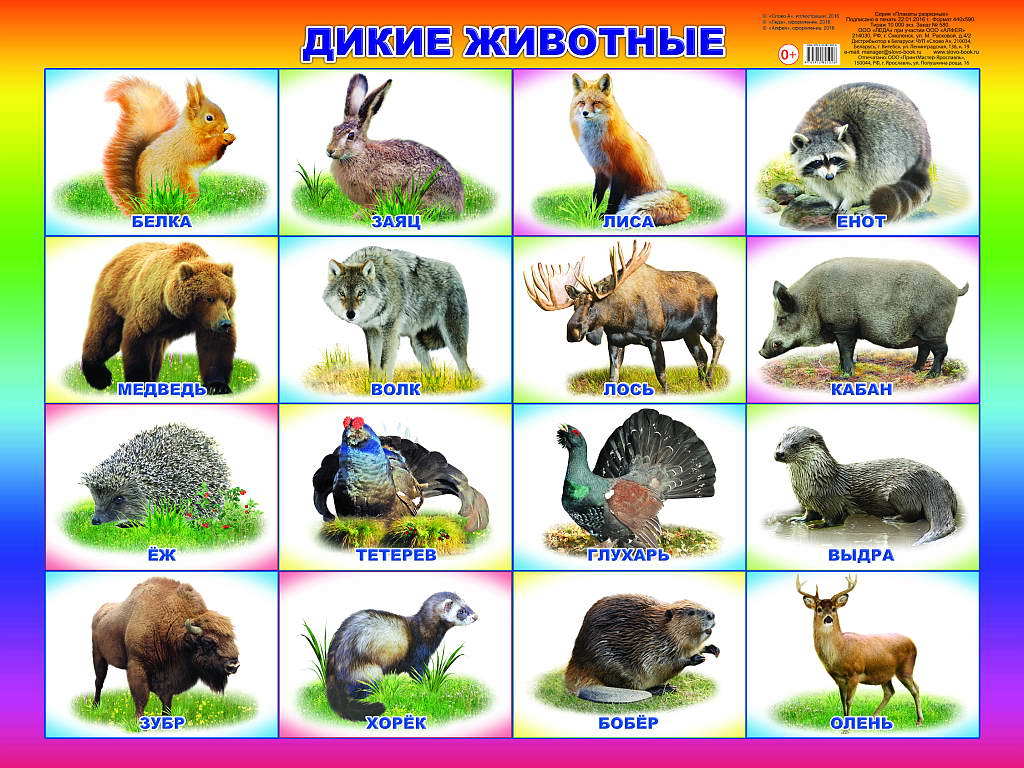 «Экологическая викторина "Знатоки леса"»Задание №1 "Подбери слово"1. Лес может быть густым, а может быть и ___(редким).2. Лось могучий, а еж ___(маленький)3. Ягоды малины сладкие, а ягоды рябины ___(горькие).4. Ельник темный, а сосновый бор ___(светлый).5. Деревья высокие, а кустарник ___(низкий).6. Белка живет в дупле, а лиса в ___(норе).7. Уели шишки, а у дуба ___(желуди).8. Подберезовик съедобный, а мухомор ___(ядовитый).Задание №2 Дидактическая игра «Третий лишний» кабан, лось, лошадьволк, лиса, кошкамедведь, белка, собакадятел, сова, индюклось, олень, верблюдёж, заяц, лев.Задание № 3 "Ответь на вопрос"1. Что такое лес? (дом для многих жильцов)2. Какие деревья растут в лесу? (лиственные и хвойные)3. Чем выделяется береза среди других деревьев (Цветом ствола)4. А что будет, если в лесу будут жить одни насекомые? (они съедят лес)5. Какого жителя леса можно назвать длинноухим и косоглазым? (заяц)6. Какой лесной житель спит зимой в берлоге (медведь)7. Какие ягоды растут в лесу?(земляника, черника, голубика, малина, морошка, костяника, брусника, ежевика).8. Какая птица подбрасывает свои яйца в гнезда других птиц? (кукушка).Задание №4 "Загадки"1. Сердитый недотрогаЖивет в глуши леснойИголок очень много,А ниток - ни одной (еж)2. По округе славитсяЗеленая красавица:Сарафан - как колокол,По земле да волоком,Шапочка с опушечкой,С острою макушечкой (ель)3. Стоит столб до небесА на нем шатер - навес.Красной меди столб точеный,А навес сквозной, зеленый (сосна)4. Темной он покрыт корой,Лист красивый, вырезной,А на кончике ветвейМного-много желудей (дуб)5. Под листом на каждой веткеСидят маленькие детки.Тот, кто деток соберет -Руки вымажет и рот (черника)6. Кто по елкам ловко скачет?И взлетает на дубы?Кто в дупле орехи прячет?Сушит на зиму грибы? (белка)7. Трав копытами касаясь,Ходит по лесу красавец.Ходит смело и легко,Рога раскинув широко (лось)8. Черный жилет,Красный берет.Нос, как топор,Хвост, как упор (дятел)9. На поляне возле елокДом построен из иголок.За травой не виден он,А жильцов в нем - миллион (муравейник)10. Под березой старичок,На нем - бурый колпачок (подберезовик).Задание № 5  «Экологический»- Что будет, если вырубить лес….- Что будет, с луговыми цветами и травами, если исчезнут насекомые....- Что будет, если вы домой принесете жука и посадите в банку….